Solve the system of equations by graphing.y = 4x + 3y = -x - 2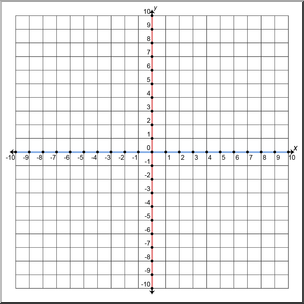 y = y = Solve the system of equations by substitution or elimination.y = 4x – 9y = x – 34x + 2y = 10x – y = 13Solve the following problem.The school that Stefan goes to is selling tickets to a choral performance.  On the first day of ticket sales the school sold 3 senior citizens tickets and 1 child ticket for a total of $38.  The school took in $52 on the second day by selling 3 senior citizen tickets and 2 child tickets.  Find the price of a senior citizen ticket and a child ticket.Review  Simplify the following expressions.  Rewrite all exponents positive.(n3)3 ⋅ 2n-1Solve using any method.3x2 + 6x – 42 = 0